Bill Nye Video: Phases of Matter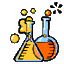           https://www.youtube.com/watch?v=c_6rzSOgo3kEverything in the universe is made of matter.Fill in the three phases of matter below.  Give THREE examples of each shown in the video.The atoms in solid steel are moving more slowly than the atoms in liquid steel.The gasoline we use in our cars goes from a liquid to a gas for our cars to burn.What is required to make things change phase? energyEnergy causes molecules to move faster and move farther apart.Can absolute zero be achieved?   YES   /   NO   (circle one)The volume of the gas in a soda is affected by the temperature and pressure inside the can.Does a gas have mass?   YES   /   NO   (circle one)Gases and liquids take the shape of their container, while solids keep their shape.Phase of matterExamplesSolidSteel, ice, dry ice, marshmallow, rock candyLiquidWater, milk, molten steel, vinegar, liquid nitrogenGasWater vapor, CO2, helium, oxygen, nitrogen